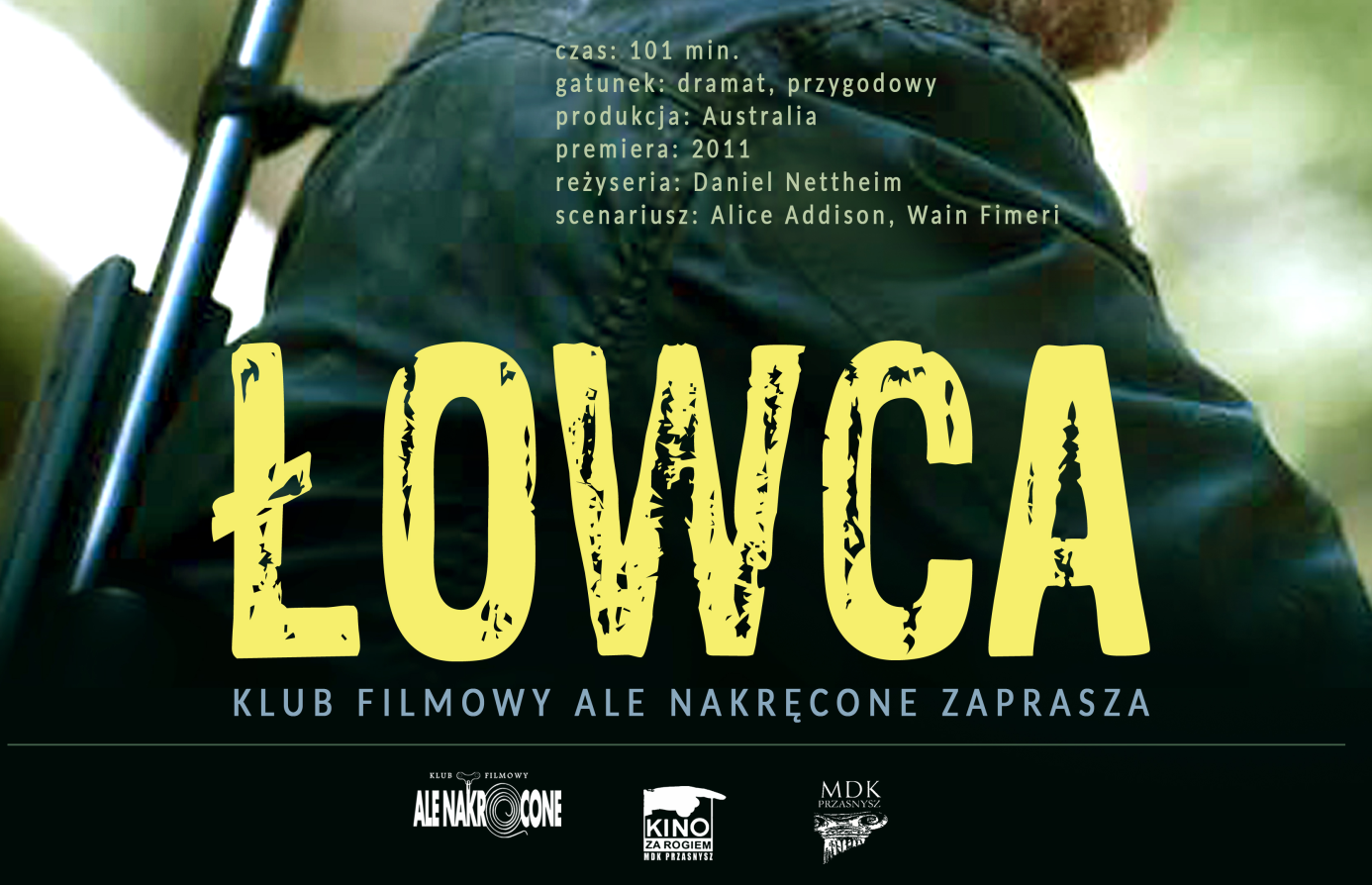 SPOTKANIE KLUBU FILMOWEGO ALE NAKRĘCONE 27.06.2020Firma biotechnologiczna zatrudnia myśliwego, któremu zleca wytropienie ostatniego żyjącego tygrysa tasmańskiego.Rozsławiony przez kreację w "Plutonie" Willem Dafoe wciela się w najemnego myśliwego, który z ramienia firmy biotechnologicznej tropi tygrysa tasmańskiego, ostatnio widzianego na wolności w 1932 roku.  Pasjonujący scenariusz filmu oparto na bestsellerze Julii Leigh, który - odkąd trafił na rynek w 1999 roku - zebrał szereg prestiżowych nagród po obu stronach Atlantyku (Betty Trask Award w Wielkiej Brytanii, New York Times Notable Book of the Year), a autorce przyniósł miano "jednej z 21 najważniejszych pisarek XXI wieku", według  tygodnika The Observer.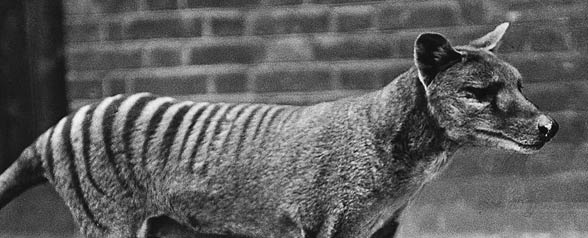 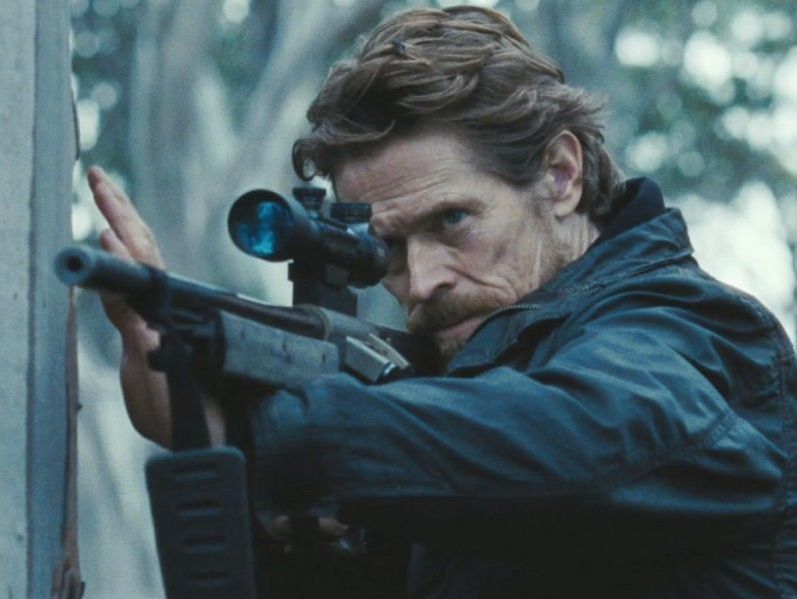 FLORA I FAUNA"Jeżeli nie wiadomo, o co chodzi, to chodzi o pieniądze". W australijskiej produkcji ta  –  umówmy się – definicja, sprawdza się wybornie. Smród brudnej forsy wyciska obfite łzy. Julia Leigh i Daniel Nettheim wykorzystują tygrysa tasmańskiego (ostatni osobnik padł w 1936 roku), aby obnażyć zwierzęcy instynkt swoich bliźnich. Twórcy obsadzają norkę tej niewinnej istoty archetypami chciwych zwyrodnialców i doprawiają całość żółcią, kipiącą wśród miejscowej (tasmańskiej) ludności."Łowca" to film surowy oraz – pomimo wątku fantastycznonaukowego – śmiertelnie poważny. Uporczywie brnie do przodu z patosem na grzbiecie, i nie schodzi z obranego toru. W przeciwieństwie do głównego protagonisty, który, z niemałym bagażem wątpliwości, będzie musiał zdecydować, komu odebrać życie, żeby przetrwać.

Pierwszy krok na drodze do Tasmanii stawiamy w paryskim hotelu. Martin David (Willem Dafoe) zostaje zatrudniony przez firmę biotechnologiczną. Zadanie do najłatwiejszych nie należy, bo celem jest zwierzę widmo – Tassie. Profesjonalista-samotnik bez zastanowienia pakuje walizki, wsiada do samolotu i zaciera ręce na myśl o pokaźnym wynagrodzeniu.

Czy pod skorupą bezwzględnego twardziela ukrywa się wrażliwiec? Facet odstrzeliwuje jedno słodkie zwierzątko za drugim i zastawia pułapki, ale rozkoszna aura naszej sympatii nie odstępuje go nawet na krok. Daniel Nettheim poświęca mnóstwo miejsca psychologizmowi tytułowej postaci. Częściej skupia się na zagubionym mężczyźnie niż łowcy-ascecie.

Dafoe z łatwością odnajduje się w roli oziębłego kłusownika o wielkim sercu. Ze sceny na scenę przechodzi fantastyczne metamorfozy. Z czułością organizuje rozrywkę dla osamotnionych dzieciaków, to znów wypruwa flaki z kangura. Powściągliwość w szastaniu emocjonalnymi wybuchami pozwoliła mu wykreować postać szczerą oraz niezwykle magnetyzującą.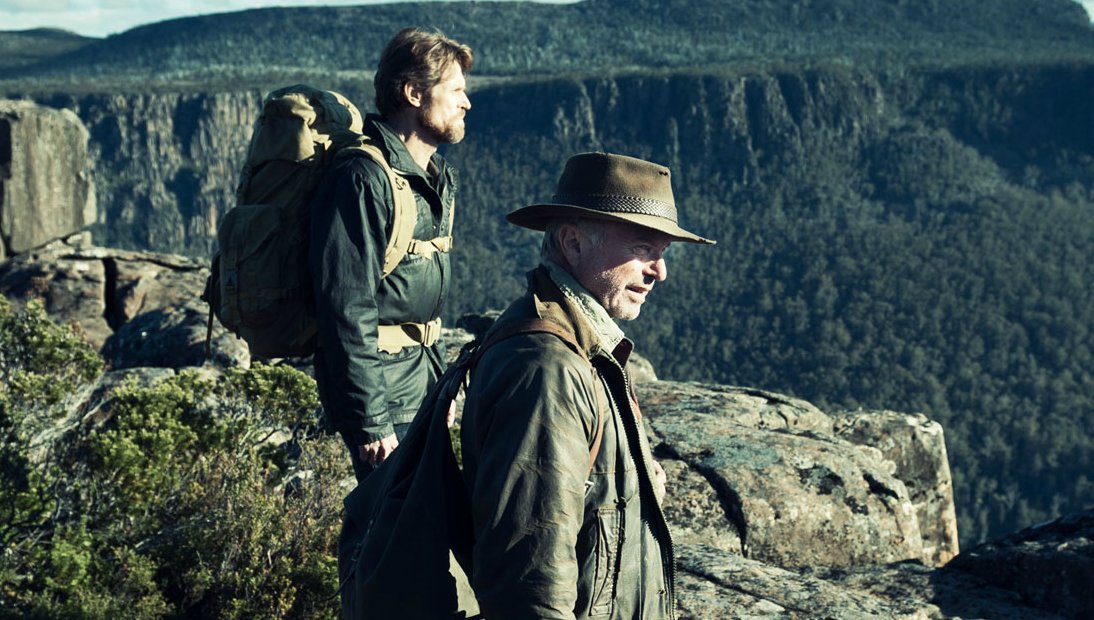 Adaptacja powieści Julii Leigh w bardzo kameralny sposób otwiera przed nami widokówkę majestatycznej natury. Nie znajdziecie tutaj zawrotnej akcji i fajerwerków. Nettheim unika melodramatycznych banałów. Potencjalny wątek romantyczny spienięża na polu miłości ojcowskiej.  W "Łowcy" (na pierwszym planie) człowiek siłuje się z Matką Naturą, jednakże problematyka jest tutaj rozczłonkowana. Film urokliwie puentuje nasze czasy. Jest także świetną satyrą na żądnych krwi rekinów finansjery. Łapcie za przynętę! Daniel Nettheim    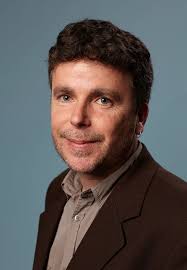 Miejsce urodzenia: Sydney, AustraliaWykształcenie: Australian Film Television and Radio SchoolFilmy: Łowca, Angst, The Beat Manifesto, The Third Stroke, Odd JobsRodzeństwo: Matt Nettheim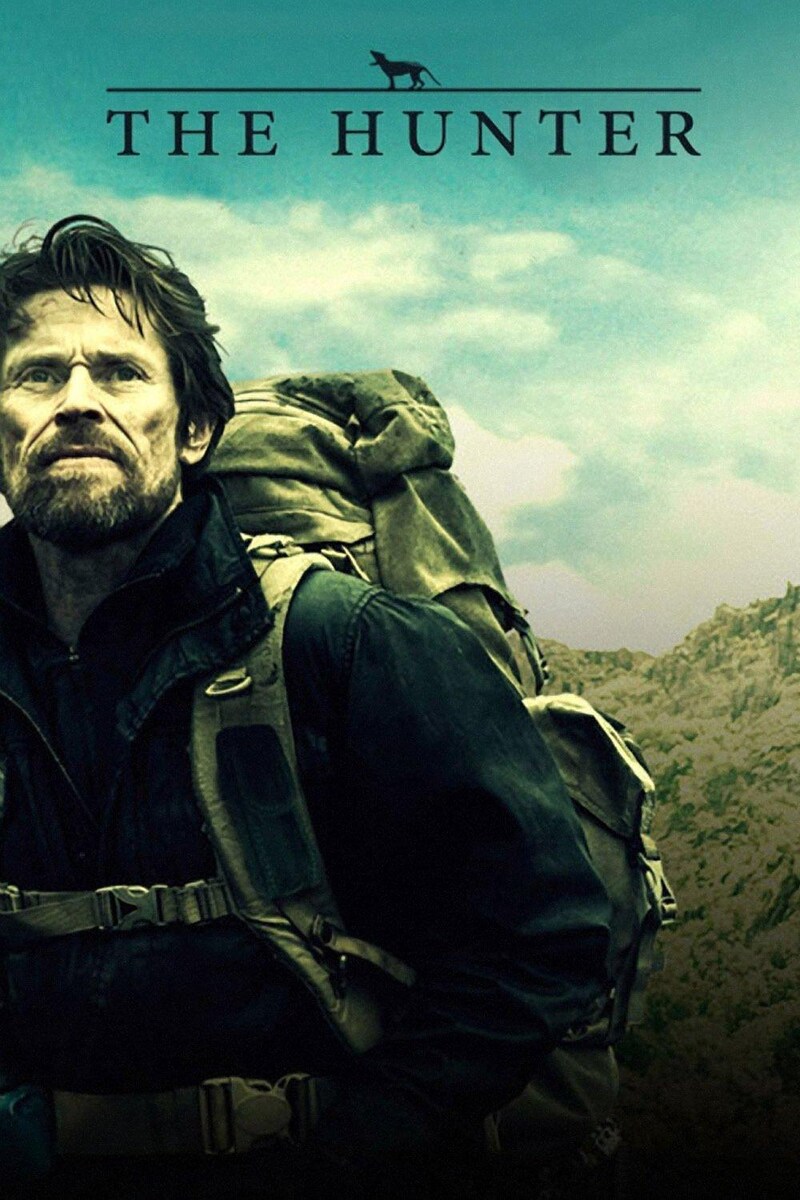 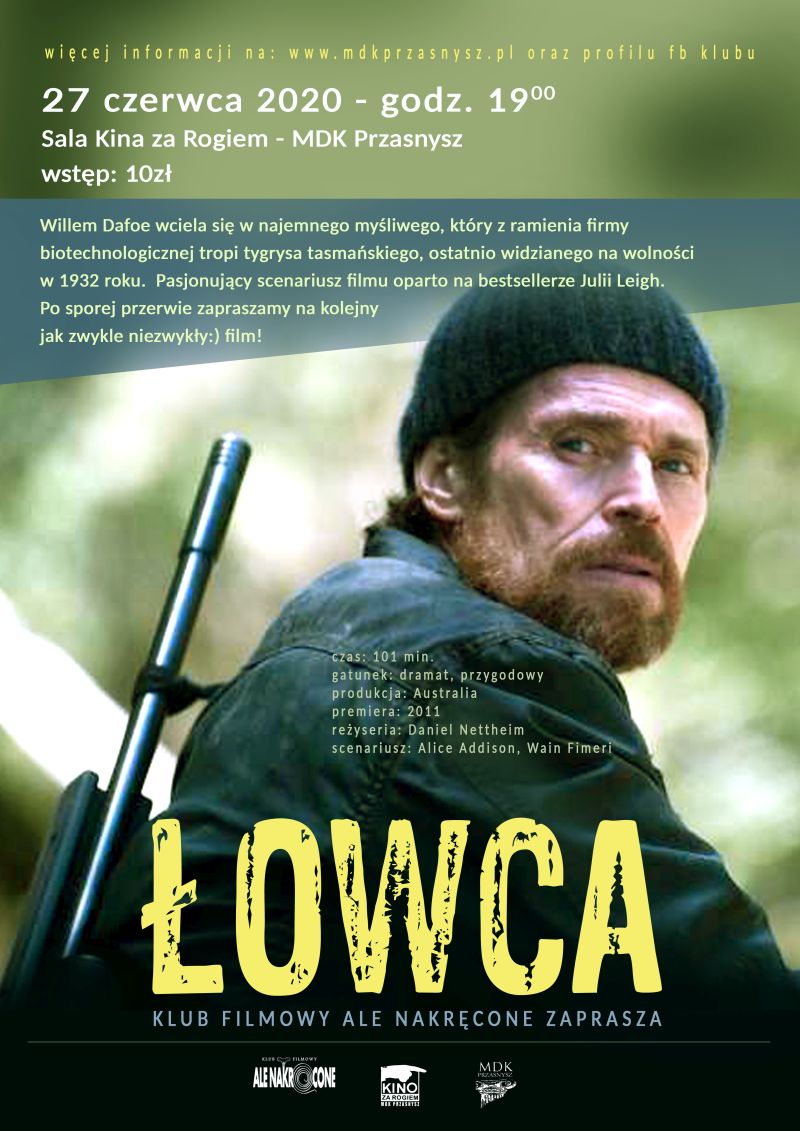 2020Przeklęta
Cursed (serial 2020 - )Przeklęta
Cursed (serial 2020 - )2018Safe
(serial)Safe
(serial)2018Patolog
Harrow (serial 2018 - )Patolog
Harrow (serial 2018 - )2016Hunters
(serial)Hunters
(serial)2016Hyde & Seek
(serial 2016 - )Hyde & Seek
(serial 2016 - )2016Secret City
(serial 2016 - )Secret City
(serial 2016 - )2015Humans
(serial 2015 - 2018)Humans
(serial 2015 - 2018)2015Ash kontra martwe zło
Ash vs. Evil Dead (serial 2015 - 2018)Ash kontra martwe zło
Ash vs. Evil Dead (serial 2015 - 2018)2014Glue
(miniserial 2014 - )Glue
(miniserial 2014 - )2013Mr and Mrs Murder
Mr & Mrs Murder (serial 2013 - )Mr and Mrs Murder
Mr & Mrs Murder (serial 2013 - )2013Broadchurch
(serial 2013 - 2017)Broadchurch
(serial 2013 - 2017)2011Łowca
The Hunter1 nominacja2010Spirited
(serial 2010 - )Spirited
(serial 2010 - )2009Morderca z Whitechapel
Whitechapel (serial 2009 - 2013)Morderca z Whitechapel
Whitechapel (serial 2009 - 2013)2008Księżniczka z Krainy Słoni
The Elephant Princess (serial 2008 - 2011)Księżniczka z Krainy Słoni
The Elephant Princess (serial 2008 - 2011)2008Gliniarze z Melbourne
Rush (serial 2008 - 2011)Gliniarze z Melbourne
Rush (serial 2008 - 2011)2007Satysfakcja
Satisfaction (serial 2007 - 2010)Satysfakcja
Satisfaction (serial 2007 - 2010)2007Tajemnice Canal Road
Canal Road (serial 2007 - )Tajemnice Canal Road
Canal Road (serial 2007 - )2005Last Man Standing
(serial 2005 - )Last Man Standing
(serial 2005 - )2005Headland
(serial 2005 - 2006)Headland
(serial 2005 - 2006)2005Doktor Who
Doctor Who (serial 2005 - )Doktor Who
Doctor Who (serial 2005 - )2003Fat Cow Motel
(serial 2003 - )Fat Cow Motel
(serial 2003 - )2002White Collar Blue
(serial 2002 - 2003)White Collar Blue
(serial 2002 - 2003)2001Love Is a Four-Letter Word
(serial 2001 - )Love Is a Four-Letter Word
(serial 2001 - )2001W pogoni za szczęściem
The Secret Life of Us (serial 2001 - 2005)W pogoni za szczęściem
The Secret Life of Us (serial 2001 - 2005)2000AngstAngst1998Driven Crazy
(serial 1998 - )Driven Crazy
(serial 1998 - )1998Cena życia
All Saints (serial 1998 - 2009)Cena życia
All Saints (serial 1998 - 2009)1995The Third StrokeThe Third Stroke